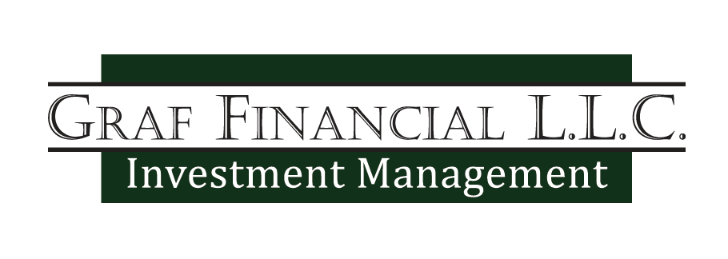 Before, During, and After Your DivorceDivorce is an extremely complicated and emotional process. Just when you think the hardest part will be mustering up the strength to sign the paperwork, you’re faced with having to talk at great length with your soon-to-be ex-spouse about the division of property and custody of your children. The stakes have never been higher in your relationship, and tough decisions must be made. These decisions are not made simpler by obstinance. Throughout this process, compromise where you can. In the interest of preserving mutual respect, if only for your children’s sake, be patient, forthright, and courteous. Maintaining your composure will not always be easy, but as you go through a divorce, this virtue can save you much frustration and disappointment.There are many couples who have come to the brink of divorce but decided not to go over the edge. Some rediscovered their romantic attachment, others simply wanted to give their children consistency. Before you decide to divorce, consider separation.Trial Separation. Couples live apart to decide whether to divorce. They might go to counseling and should prepare a separation agreement stating the terms of their separation. When a couple decides not to reconcile, a trial separation turns into a permanent one.Permanent Separation. In this case, couples live apart with the intention to divorce. Property, income, and debts acquired after the separation date are the separate property of the spouse who acquires them.Legal Separation. This is a legal status in between married and divorced. Neither party can remarry, taxes can be filed jointly, and insurance coverage is often shared as in marriage. Not all states offer legal separation. If after a period of separation, you or your spouse decide to divorce, there are some crucial first steps you should take. These will look different depending on the kind of divorce that you and your spouse are going though and the nature of your relationship. Remember to be as cooperative and understanding as possible; this is a painful time.Tell your spouse and children. Do not let your spouse be the last to know that you want a divorce. Talk with them about it and, if the conversation goes well, the two of you can discuss when the news should be shared with the rest of your family. When you tell your children, reassure them that the divorce is not their fault and they are not losing either of their parents. Decide on living arrangements. Typically, the marital home is retained by whichever spouse’s name is on the deed. If the home is jointly owned, the couple must decide on a living situation they are comfortable with. In cases where the couple has children, the primary caretaker often stays in the family home with the children until more permanent arrangements are made.Gather financial information. Inventory everything you and your spouse own, making note of who you believe is responsible for the asset or debt. Make copies of important financial documents, like deeds, mortgage statements, insurance policies, retirement plan documents, business interests, tax returns for the past five years, wills and trusts, and account statements. Additionally, contact your spouse’s human resources to get information on your spouse’s retirement benefits and compensation plans.Manage your family’s money. Follow these guidelines to manage your finances until the divorce is final.Make a budget, as you will likely need to file a statement of your assets, debts, income, and expenses.Start keeping your income separate so that there is a record of when you stopped being financially dependent on your spouse.Deal with joint assets by managing them for the benefit of both you and your spouse, especially before your divorce papers have been filed.Decide how to file your tax returns; you can file jointly for years in which your divorce was pending, but not for the tax year in which it became final.Protect your valuable separate property, especially if you are worried that your spouse might take or damage any items of value.Close joint credit accounts after opening a separate credit card account.Get your own credit card to protect your credit report.Make temporary agreements about child and spousal support.Get temporary court-ordered support if your spouse refuses to continue supporting your family.Get legal and professional help early. Even if your divorce will surely be uncontested, talking through the process might ensure you are not giving up any of your legal rights. You might also need help from other experts, like actuaries, accountants, or real estate appraisers.Take care of yourself. Divorce is complicated even when amicable. Do not hesitate to talk to a counselor or therapist if you are having difficulty adjusting.Start the process. There are certain forms that you must file to begin the divorce process. Make sure that these are completed and that you and your spouse can communicate openly during the divorce.In an uncontested divorce, you and your spouse will figure out how to handle big issues, like asset division, custody, and support, without a court battle. Uncontested divorce works for couples who both want to get divorced, agree on property division, and can settle on terms of a parenting agreement.File initial papers. After filing, deliver copiesto your spouse. In most states, you must also exchange financial documents.Talk with your spouse about the big issues.These are division of property, support (child and spousal), and custody. Each is covered in detail below.Complete and file the final papers. Included in these papers is your marital settlement agreement, which lays out your plans forproperty, support, and custody. Once all documents have been filed and the court has approved them, your divorce is final. The necessary documents are listed below.DeclarationMarital settlement agreementFinancial disclosures (if required)Notice of entry of judgmentJudgement (for the judge to sign)Other forms required by your localcourt**Research your state’s laws and practices regarding divorce.Find a lawyer. Look for a lawyer who will try to reach a settlement rather than go to trial. Ask friends and family about their experiences with divorce attorneys and get recommendations. Make sure that your lawyer will act in your best interest without bashing your spouse.Pay your lawyer. Lawyers charge a retainer and then bill you hourly after it runs out. Before you pay the retainer, your lawyer will provide a fee agreement addressing this and other important terms of your relationship. Contested divorce is extremely expensive, costing at least $30,000 per spouse.Get your financial information together. Figure out your income, assets, and obligations and provide your lawyer with all this information. If necessary, get temporary support. If you and your spouse cannot come to an agreement yourselves, you will have to have a short pretrial hearing to establish a temporary order for spousal or child support.Gather information for trial. This is the discovery portion of the process, during which both sides will disclose information to level the playing field. If your spouse does not give you enough information, you can make a formal request.Try to settle. There will be many opportunities throughout this process to settle before going to trial. A settlement involves negotiation and compromise, but it is the best opportunity for your family to emotionally recover from the divorce. If you and your spouse simply cannot come to an agreement, your divorce will go to trial.Going to trial. Most divorce cases do not make it to trial but are resolved by both parties along with their lawyers. For those that do make it to trial, the process can take weeks or months. Trials, especially ones that have been drawn out, become more expensive as you spend time with your lawyer and their staff and pay them for their time preparing. Remember, the decisions are not your own in a courtroom. In most cases, the judge will hear both sides and make all the decisions. Be sure that you are comfortable with this reality before proceeding with a trial.After the trial. The judge will issue a judgment, a document that outlines the outcome of the case and assigns each spouse responsibilities. An order or decree, created by the lawyer for the winning party, sets out the judge’s ruling. After approval from the judge, this document has the force of law and gives the court authority to make the other person submit to the judgment. The judge issues a final divorce order that declares you legally divorced. If, after the divorce is final, you or your spouse believe the law has been unfairly applied, either one of you can appeal the judgment to a higher court.These items provide a brief overview of the big issues in your divorce. Each address important points you should consider as you go through the process. The decisions that you and your spouse make about property, custody, and support will make up your marital settlement agreement, a document necessary to finalize your divorce.After your divorce has been finalized, it might be tempting to distance yourself from anything related to the process you just went through. However, there are some essential steps you must take to ensure everything is in order the way you and your spouse planned.Read the court order and fix any mistakes. If you find a missing or unexpected provision, contact your lawyer or spouse. The order can be corrected.Get certified copies of your divorce order. These will most likely be required when you request that an insurance plan administrator, banker, or real estate agent do something to comply with the order.Make new deeds for real estate. Even if you and your spouse have agreed on plans for your family home, you will need to formally transfer the property.Transfer your personal items and cars. Much like real estate, ownership of these items must be formally transferred.Update insurance coverage and beneficiaries. Schedule a meeting with your insurance agent to go over everything.Update other beneficiary designations and your W-4. Make any beneficiary changes and ask your human resources department to help ensure you have filled out all the right forms.Protect your retirement rights. To share benefits from a defined benefit plan, you must ask the court to enter a Qualified Domestic Relations Order (QDRO). Splitting benefits from an IRA must also happen formally, but money withdrawn before age 59 ½ will be taxed and subject to an early withdrawal penalty.Update your will, trust, and power of attorney. Review these documents and edit them if they do not reflect your current wishes.Confirm that all bank and credit accounts are separated. Contact your bank, credit union, or brokerage company and instruct them on the terms of your divorce order. Additionally, transfer any debts that your spouse is responsible for (according to your divorce order) into their name.Follow up on any name change. If you changed your name as part of your divorce order, make sure that all official documents reflect this change.